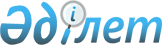 О внесении изменений в Указ Президента Республики Казахстан от 23 апреля 2005 года № 1560 и признании утратившими силу некоторых актов Президента Республики Казахстан
					
			Утративший силу
			
			
		
					Указ Президента Республики Казахстан от 12 мая 2010 года № 987. Утратил силу Указом Президента Республики Казахстан от 9 апреля 2014 года № 791      Сноска. Утратил силу Указом Президента РК от 09.04.2014 № 791.      Подлежит опубликованию в Собрании

актов Президента и Правительства

Республики Казахстан           ПОСТАНОВЛЯЮ:



      1. Внести в Указ Президента Республики Казахстан от 23 апреля 2005 года № 1560 "Об образовании Совета предпринимателей при Президенте Республики Казахстан" (САПП Республики Казахстан, 2005 г., № 17, ст. 199; 2006 г., № 18, ст. 166; 2007 г., № 13, ст. 145; № 41, ст. 463; 2008 г., № 20, ст. 182; № 42, ст. 465; 2009 г., № 27-28, ст. 234; 2009 г., № 29, ст. 249) следующие изменения:



      1) Положение о Совете предпринимателей при Президенте Республики Казахстан, утвержденное вышеназванным Указом, изложить в новой редакции согласно приложению 1 к настоящему Указу;



      2) состав Совета предпринимателей при Президенте Республики Казахстан, утвержденный вышеназванным Указом, изложить в новой редакции согласно приложению 2 к настоящему Указу.



      2. Признать утратившими силу некоторые акты Президента Республики Казахстан согласно приложению 3 к настоящему Указу.



      3. Настоящий Указ вводится в действие со дня подписания.      Президент

      Республики Казахстан                       Н. Назарбаев

ПРИЛОЖЕНИЕ 1         

к Указу Президента      

Республики Казахстан     

от 12 мая 2010 года № 987  

УТВЕРЖДЕНО          

Указом Президента      

Республики Казахстан     

от 23 апреля 2005 года № 1560 

ПОЛОЖЕНИЕ

о Совете предпринимателей при Президенте Республики Казахстан 1. Общие положения

      1. Совет предпринимателей при Президенте Республики Казахстан (далее - Совет) является постоянно действующим консультативно-совещательным органом при Президенте Республики Казахстан.



      2. Совет в своей деятельности руководствуется Конституцией и законами Республики Казахстан, иными нормативными правовыми актами Республики Казахстан, а также настоящим Положением.



      3. Обеспечение деятельности Совета осуществляется рабочим органом Совета.



      4. Рабочим органом Совета является Министерство экономического развития и торговли Республики Казахстан (далее - рабочий орган). 

2. Основные задачи Совета

      5. Основными задачами Совета являются:



      1) разработка рекомендаций и предложений по вопросам:



      совершенствования нормативной правовой базы Республики Казахстан по вопросам предпринимательства;



      создания благоприятных правовых условий для диверсификации экономики, индустриализации промышленного сектора, поддержки и развития предпринимательства;



      создания условий, стимулирующих развитие рыночной экономики;



      улучшения инвестиционного климата в Республике Казахстан;



      2) консолидация деятельности субъектов частного предпринимательства и их объединений, действующих в Республике Казахстан;



      3) рассмотрение и обсуждение по поручению Президента Республики Казахстан иных важных вопросов в сфере предпринимательства и инвестиционной политики. 

3. Права Совета

      6. Совет имеет право в установленном законодательством Республики Казахстан порядке и в пределах своей компетенции:



      1) вносить предложения и рекомендации по вопросам, связанным с поддержкой и развитием предпринимательства;



      2) проводить консультации, запрашивать и получать информацию от государственных органов и должностных лиц;



      3) привлекать для участия в обсуждении проблемных вопросов предпринимателей, специалистов, ученых и независимых экспертов. 

4. Состав и организация деятельности Совета

      7. Состав Совета формируется из числа представителей государственных органов, субъектов частного предпринимательства и их объединений.



      8. Председателем Совета является Президент Республики Казахстан.



      9. Постоянными членами Совета являются по должности: Премьер-Министр Республики Казахстан, заместители Премьер-Министра Республики Казахстан, Заместитель Премьер-Министра Республики Казахстан - Министр индустрии и новых технологий Республики Казахстан, помощник Президента Республики Казахстан, Генеральный прокурор Республики Казахстан, Министр экономического развития и торговли Республики Казахстан, Министр финансов Республики Казахстан, Министр образования и науки Республики Казахстан, Председатель Агентства Республики Казахстан по борьбе с экономической и коррупционной преступностью (финансовая полиция), Председатель Агентства Республики Казахстан по регулированию и надзору финансового рынка и финансовых организаций, Председатель Агентства Республики Казахстан по защите конкуренции (Антимонопольное агентство), председатель Национального Банка Республики Казахстан, председатель правления акционерного общества "Фонд национального благосостояния "Самрук-Казына".



      10. В состав Совета могут входить иные должностные лица Республики Казахстан, определяемые Президентом Республики Казахстан.



      11. Пленарные заседания Совета проводятся не менее одного раза в год в сроки, определяемые председателем Совета.



      12. В период между пленарными заседаниями Совета проводятся промежуточные заседания Совета под председательством заместителя председателя Совета.



      На промежуточных заседаниях обсуждаются итоги исполнения решений последнего пленарного заседания, результаты деятельности рабочих групп Совета, подготовка к следующему пленарному заседанию, текущие проблемы предпринимателей и иные вопросы.



      13. Внеочередное заседание Совета созывается по поручению Президента Республики Казахстан.



      14. Члены Совета участвуют в его заседаниях без права замены.



      15. На пленарные и промежуточные заседания Совета могут быть приглашены представители заинтересованных государственных органов Республики Казахстан на уровне не ниже заместителя руководителя, а также представители членов Совета от субъектов частного предпринимательства и их объединений.



      16. Пленарные, внеочередные и промежуточные заседания Совета правомочны при наличии не менее двух третей от общего числа членов Совета.



      17. Решения Совета принимаются простым большинством голосов от общего числа членов Совета, присутствующих на заседании. В случае равенства голосов по обсуждаемому вопросу голос председательствующего является решающим.



      18. В случае несогласия с принятым решением член Совета вправе выразить свое особое мнение.



      19. По итогам пленарных, внеочередных и промежуточных заседаний Совета принимаются решения, оформляемые протоколом. 

5. Рабочий орган Совета

      20. Рабочий орган Совета:



      1) формирует проект повестки дня пленарных, внеочередных и промежуточных заседаний на основе предложений членов Совета и ранее принятых им решений;



      2) организовывает проведение пленарных, внеочередных и промежуточных заседаний Совета;



      3) осуществляет мониторинг исполнения протокольных решений Совета;



      4) оповещает членов Совета о месте, времени проведения и повестке дня пленарного, внеочередного и промежуточного заседаний Совета и своевременно обеспечивает их необходимыми материалами;



      5) в течение двух недель со дня утверждения решений Совета направляет копию протокола и иные необходимые материалы членам Совета и другим заинтересованным лицам;



      6) разрабатывает проекты нормативных правовых актов, касающихся деятельности Совета и его рабочих групп. 

6. Рабочие группы Совета

      21. Решением Совета в целях реализации поставленных перед ним задач могут создаваться рабочие группы Совета.



      22. Составы рабочих групп утверждаются на пленарном заседании Совета.



      23. Руководство деятельностью рабочих групп Совета осуществляют их председатели.



      Председателями рабочих групп Совета могут быть должностные лица не ниже заместителей руководителей министерств или ведомств.



      24. Планы мероприятий рабочих групп Совета утверждаются председателями рабочих групп.



      25. В составы рабочих групп Совета могут входить представители членов Совета, являющихся руководителями государственных органов, общественных объединений предпринимателей и хозяйствующих субъектов.



      26. Участие в работе рабочих групп Совета осуществляется без права замены.

ПРИЛОЖЕНИЕ 2     

к Указу Президента  

Республики Казахстан  

от 12 мая 2010 года № 987

УТВЕРЖДЕН           

Указом Президента      

Республики Казахстан     

от 23 апреля 2005 года № 1560 

СОСТАВ

Совета предпринимателей при Президенте Республики КазахстанНазарбаев                   - Президент Республики Казахстан,

Нурсултан Абишевич            председательМасимов                     - Премьер-Министр Республики Казахстан,

Карим Кажимканович            заместитель председателяАйтжанова                   - Министр экономического развития

Жанар Сейдахметовна           и торговли Республики КазахстанАханов                      - председатель Совета Ассоциации

Серик Ахметжанович            финансистов Казахстана (по

                              согласованию)Баталов                     - председатель Совета Форума

Райымбек Анварович            предпринимателей Казахстана

                              (по согласованию)Бахмутова                   - Председатель Агентства Республики

Елена Леонидовна              Казахстан по регулированию и надзору

                              финансового рынка и финансовых

                              организацийБеклемишев                  - президент акционерного общества

Павел Иннокентьевич           "Совместное предприятие "Белкамит"

                              (по согласованию)Есенбаев                    - Председатель Агентства Республики

Мажит Тулеубекович            Казахстан по защите конкуренции

                              (Антимонопольное агентство)Жамишев                     - Министр финансов Республики Казахстан

Болат БидахметовичЖусупов                     - председатель Совета директоров

Шалкар Амангосович            Ассоциации микрофинансовых организаций

                              Казахстана (по согласованию)Исекешев                    - Заместитель Премьер-Министра

Асет Орентаевич               Республики Казахстан - Министр

                              индустрии и новых технологий

                              Республики КазахстанКелимбетов                  - председатель правления акционерного

Кайрат Нематович              общества "Фонд национального

                              благосостояния "Самрук-Казына"

                              (по согласованию)Ким                         - председатель Совета директоров

Владимир Сергеевич            - президент товарищества

                              с ограниченной ответственностью

                              "Корпорация Казахмыс" (по согласованию)Кожамжаров                  - Председатель Агентства Республики

Кайрат Пернешович             Казахстан по борьбе с экономической

                              и коррупционной преступностью

                              (финансовая полиция)Кожасбай                    - президент Торгово-промышленной

Ерлан Садуакасулы             палаты Республики Казахстан

                              (по согласованию)Кулибаев                    - председатель Президиума объединения

Тимур Аскарович               юридических лиц "Национальная

                              экономическая палата Казахстана

                              "Союз "Атамекен" (по согласованию)Мажибаев                    - президент акционерного общества

Кайрат Куанышбаевич           "Группа компаний "Resmi"

                              (по согласованию)Мами                        - Генеральный прокурор

Кайрат Абдразакулы            Республики КазахстанМамытбеков                  - председатель правления акционерного

Асылжан Сарыбаевич            общества "Национальный управляющий

                              холдинг "КазАгро" (по согласованию)Марченко                    - Председатель Национального Банка

Григорий Александрович        Республики КазахстанНигматулин                  - первый заместитель Председателя

Нурлан Зайруллаевич           Народно-демократической партии

                              "Hуp Отан" (по согласованию)Орынбаев                    - Заместитель Премьер-Министра

Ербол Турмаханович            Республики КазахстанПавлов                      - председатель Совета директоров

Александр Сергеевич           акционерного общества "Народный

                              банк Казахстана" (по согласованию)Попелюшко                   - президент Союза товаропроизводителей

Анатолий Висханович           пищевой и перерабатывающей

                              промышленности Казахстана

                              (по согласованию)Пшембаев                    - председатель правления Союза

Мейрам Кудайбергенович        машиностроителей Казахстана

                              (по согласованию)Смагулов                    - президент товарищества с ограниченной

Нурлан Эркебуланович          ответственностью "Астана-групп"

                              (по согласованию)Субханбердин                - председатель Совета директоров

Нуржан Салкенович             акционерного общества "Казкоммерцбанк"

                              (по согласованию)Султанов Бахыт              - помощник Президента Республики

Турлыханович                  КазахстанСултанов                    - президент Ассоциации "ФармМедИндустрия

Серик Егельевич               Казахстана" (по согласованию)Тлеубаев                    - президент объединения юридических

Нурлан Сактапбергенович       лиц "Зерновой союз Казахстана"

                              (по согласованию)Туймебаев                   - Министр образования и науки

Жансеит Кансеитулы            Республики КазахстанХудова                      - президент Ассоциации легкой

Любовь Николаевна             промышленности Республики Казахстан

                              (по согласованию)Шукеев                      - Первый заместитель Премьер-Министра

Умирзак Естаевич              Республики Казахстан

ПРИЛОЖЕНИЕ 3       

к Указу Президента    

Республики Казахстан   

от 12 мая 2010 года № 987 

ПЕРЕЧЕНЬ

утративших силу некоторых актов Президента Республики Казахстан

      1. Указ Президента Республики Казахстан от 10 сентября 2007 года № 404 "О создании Совета национальных инвесторов при Президенте Республики Казахстан" (САПП Республики Казахстан, 2007 г., № 33, ст. 359).



      2. Распоряжение Президента Республики Казахстан от 10 сентября 2007 года № 153 "О составе Совета национальных инвесторов при Президенте Республики Казахстан" (САПП Республики Казахстан, 2007 г., № 35, ст. 388; 2008 г., № 20, ст. 182; 2008 г., № 42, ст. 465; 2009 г., № 27-28, ст. 234; 2009 г., № 29, ст. 249; 2009 г., № 44, ст. 422).



      3. Подпункт 23) пункта 1 Указа Президента Республики Казахстан от 24 апреля 2008 года № 576 "О внесении изменений и дополнений в некоторые акты Президента Республики Казахстан" (САПП Республики Казахстан, 2008 г., № 20, ст. 182).



      4. Подпункт 20) пункта 1 Указа Президента Республики Казахстан от 12 ноября 2008 года № 689 "О внесении изменений в некоторые акты Президента Республики Казахстан" (САПП Республики Казахстан, 2008 г., № 42, ст. 465).



      5. Подпункт 17) пункта 1 Указа Президента Республики Казахстан от 22 мая 2009 года № 815 "О внесении изменений в некоторые акты Президента Республики Казахстан" (САПП Республики Казахстан, 2009 г., № 27-28, ст. 234).



      6. Подпункт 4) пункта 1 Указа Президента Республики Казахстан от 8 июня 2009 года № 817 "О внесении дополнений в некоторые акты Президента Республики Казахстан" (САПП Республики Казахстан, 2009 г., № 29, ст. 249).



      7. Распоряжение Президента Республики Казахстан от 25 октября 2009 года № 371 "О внесении изменений в распоряжение Президента Республики Казахстан от 10 сентября 2007 года № 153" (САПП Республики Казахстан, 2009 г., № 44, ст. 422).
					© 2012. РГП на ПХВ «Институт законодательства и правовой информации Республики Казахстан» Министерства юстиции Республики Казахстан
				